Ředitel ZŠ, ZUŠ a MŠ Lomnice v souladu s §30 odst. 3 zákona č. 561/2004 Sb., o předškolním, základním, středním, vyšším odborném a jiném vzdělávání (v platném znění), vydává tento školní řád, který je platný pro mateřskou školu, která je součástí Základní školy, Základní umělecké školy a Mateřské školy Lomnice a upravuje:
1. Práva a povinnosti dětí a jejich zákonných zástupců, vztahy s pedagogickými pracovníky.

2. Pravidla vzájemných vztahů s pedagogickými i nepedagogickými pracovníky.

3.  Provoz a vnitřní režim mateřské školy.

4. Podmínky a zajištění bezpečnosti a ochrany zdraví dětí.

5. Postup při realizaci podpůrných opatření u dětí se speciálními vzdělávacími potřebami.

6. Podmínky zacházení s majetkem MŠ.

7. Povinné předškolní vzdělávání.  1. Práva a povinnosti účastníků předškolní výchovy a vzdělávání 1.1. Dítě má právo: na kvalitní předškolní vzdělávání a výchovu, směřující k rozvoji všech jeho schopností a dovedností a zaručující optimální rozvoj jeho osobnosti na zajištění činností a služeb poskytovaných školskými poradenskými zařízeními v rozsahu stanoveném ve školském zákoně na fyzicky i psychicky bezpečné prostředí při pobytu v mateřské škole na volný čas a hru a na stýkání se s jinými dětmi a lidmi užívat vlastní kulturu, jazyk i náboženství na zvláštní péči a výchovu v případě postižení  na ochranu před jakoukoli formou diskriminace, násilí, zneužívání, zanedbávání výchovy a před vlivem sociálně patologických jevů 1.2. Povinnosti dítěte:respektovat individuální potřeby ostatních dětí v kolektivurespektovat pokyny zaměstnanců školy účastnit se činností vycházejících z denního režimu respektovat pravidla vzájemného soužití v kolektivu, pravidla ve třídě a mateřské školedodržovat předpisy a pokyny k ochraně zdraví a bezpečnosti, s nimiž bylo seznámeno účastnit se v situacích vyplývajících z platných právních předpisů a nařízení tzv. distanční formy vzdělávání1.3. Práva zákonných zástupců: vyjadřovat se ke všem rozhodnutím mateřské školy týkajícím se podstatných záležitostí vzdělávání dětí, spolupracovat s učitelkoubýt seznámen s dokumentací školybýt informován o dění ve škole prostřednictvím programu Edookitna diskrétnost a ochranu informací, týkajících se jejich osobního a rodinného života po dohodě s učitelkou být přítomni výchovným činnostem ve třídě konzultovat výchovné i jiné problémy svého dítěte s učitelkou nebo ředitelem školy přispívat svými nápady a náměty k obohacení vzdělávacího programu školy projevit připomínky k provozu MŠ učitelce nebo řediteli školy po domluvě s vedoucí učitelkou nebo učitelkami možnost účastnit se různých programů MŠ 1.4. Povinnosti zákonných zástupců:zajistit, aby dítě řádně docházelo do MŠ, při příchodu bylo vhodně a čistě upraveno nahlásit v mateřské škole každou změnu ve všech údajích uvedených u zápisu do MŠ (zejména místo trvalého pobytu a telefon) respektovat denní režim MŠdodržovat školní řád a pokyny k ochraně zdraví a bezpečnostina vyzvání ředitele školy se osobně zúčastnit projednání závažných otázek týkajících se vzdělávání dítěte informovat mateřskou školu o změně zdravotní způsobilosti, zdravotních obtížích dítěte nebo jiných závažných skutečnostech, které by mohly mít vliv na průběh vzdělávání dítěte informovat mateřskou školu o výskytu infekčního onemocnění v rodině dokládat důvody nepřítomnosti dítěte, při infekčním nebo jiném závažném onemocnění doložit potvrzení od lékaře o tom, zda je dítě schopné následného nástupu do kolektivu oznamovat mateřské škole údaje o dítěti v rozsahu uvedeném ve školském zákoně pro vedení školní matriky  zákonný zástupce dítěte s individuálním vzděláváním je povinen zajistit účast dítěte v dohodnutém termínu na ověření úrovně osvojování očekávaných výstupů v jednotlivých oblastech pravidelně kontrolovat účet ve školním el. systému (Edookit), reagovat na podněty
z mateřské školyomlouvat absenci dětí z povinně předškolní docházky při vstupu do budovy a odchodu z ní nevpouštět cizí osoby, při odchodu z budovy vždy zavřít vstupní dveře2. Práva a povinnosti pedagogů:pedagog přispívá svou činností k naplnění výše uvedených práv dítěte má právo na zdvořilé chování ze strany rodičů a důstojné prostředí, ve kterém vykonává svou práci rozhoduje o metodách a postupech při plnění vzdělávacích cílů školy učitelka je povinna odpovídat zákonným zástupcům na jejich připomínky a dotazy přiměřeným a vhodným způsobem pedagog může požadovat po zákonném zástupci při viditelných projevech nemoci u dítěte potvrzení o jeho způsobilosti být v kolektivu dětí MŠ 2.1. Pravomoci ředitele: přijmout dítě k předškolnímu vzdělávání ukončit docházku dítěte do MŠ po předchozím písemném upozornění na základě § 35, odst. 1 zák. č. 561/2004 Sb., (školský zákon) v platném znění, jestliže: se dítě bez omluvy zákonného zástupce nepřetržitě neúčastní předškolního vzdělávání po dobu delší než 2 týdny zákonný zástupce opakovaně neuhradí úplatu za vzdělávání nebo školní stravování ve stanoveném termínu a nedohodne s ředitelem jiný termín úhrady zákonný zástupce dítěte závažným způsobem opakovaně narušuje provoz MŠ (pozdní příchody a odchody z MŠ) ukončení doporučí v průběhu zkušebního pobytu lékař nebo školské poradenské zařízení dítě nezvládne adaptační program stanovit výši úplaty za předškolní vzdělávání snížit nebo prominout úplatu za poskytované vzdělávání a školské služby po dohodě se zřizovatelem omezit či přerušit provoz MŠ 3. Provoz a vnitřní režim mateřské školy Předškolní vzdělávání dětí v tomto základním denním režimu:Provoz MŠ je celoroční a celodenní od 6.30 do 16.00 hodin, nedojde-li k úpravě provozu. Tato úprava je možná ve dnech bez školního vyučování. V těchto dnech může být provoz MŠ po dohodě zřizovatele a ředitele školy omezen nebo přerušen.  Rodiče jsou předem informováni o případné chystané změně provozu. Zákonní zástupci předávají dítě pedagogickému pracovníkovi MŠ do 8.30 hodin.  dítě musí být učitelce předáno osobně! V případě, že zákonný zástupce doprovodí dítě pouze ke vchodu do MŠ nebo do šatny s tím, že dítě dojde do třídy již samo, nenese mateřská škola odpovědnost za bezpečí dítěte až do jeho příchodu do třídy. učitelky odpovídají za děti od doby, kdy děti převezmou od rodičů nebo jimi pověřených zástupců až do doby, kdy jsou opět předány rodičům nebo zástupcům předají. Nedílnou součástí při převzetí i předání dítěte je oční kontakt učitelky s rodičem nebo jim pověřeným zástupcem.   rodiče po předání dítěte učitelkou nesou plnou odpovědnost za dítě v prostorách MŠ.  Zákonní zástupci dítěte mohou pověřit jinou osobu pro jeho přebírání a předávání při vzdělávání v MŠ. Vystavené písemné pověření podepsané oběma zákonnými zástupci dítěte předají zákonní zástupci učitelce (na formuláři MŠ). Předat dítě pověřené osobě po ústní nebo telefonické žádosti není možné. Rodiče jsou povinni dítě vyzvednout včas, tj. do 16.00 hodin. V případě opakovaného vyzvedávání dítěte z MŠ po ukončení provozní doby, bude tato skutečnost oznámena Orgánu sociálně právní ochrany dětí (OSPOD) a zřizovateli. O odchodech dětí po skončení provozu jsou vedeny záznamy. V případě, že nedojde k nápravě, bude tato skutečnost považována za porušení školního řádu a dle platných předpisů může dojít i k ukončení docházky dítěte do MŠ. Rodiče jsou povinni oznámit škole telefonicky, SMS nebo e-mailem předem známou nepřítomnost dítěte. Toto je nutné oznámit nejlépe den předem, nejpozději však do 8.00 hodin ráno. Rodiče jsou také povinni předem nebo nejpozději do 8.00 hodin daného dne odhlásit stravu u vedoucí školní jídelny. Všechny změny stravování řeší rodiče s vedoucí školní jídelny. Informace o připravovaných akcích MŠ jsou vždy včas oznamovány na nástěnkách a e-mailem.  Stížnosti, oznámení a podněty k práci MŠ je možno doručit poštou nebo osobně řediteli školy, který je v zákonné lhůtě vyřídí  dítě v MŠ potřebuje: sportovní oblečení na školní zahradu, v létě kšiltovku nebo klobouk vhodné přezůvky pyžamo (pouze pro děti spící v ložnici, výměna 1x za týden) zástěrku, lehké hrací kalhoty, náhradní spodní prádlo a trička pláštěnku a holínky Děti musí mít své věci označené, popř. podepsané. Za cennosti a donesené hračky MŠ neručí! Rodiče předávají dítě do MŠ zdravé. Vyskytne-li se u dítěte infekční onemocnění, zdravotní potíže, které by mohly mít vliv na průběh vzdělávání, změna zdravotní způsobilosti a další závažné skutečnosti, oznámí rodiče tuto skutečnost neprodleně MŠ. Zamlčování zdravotního stavu dítěte bude považováno za narušování školního řádu školy. Při příznacích onemocnění dítěte v době jeho pobytu v MŠ (teplota, zvracení, bolesti břicha) budou rodiče telefonicky informováni a vyzváni k zajištění další zdravotní péče o dítě. Učitelky, pokud se jim při ranním příjmu nezdá dítě zdravé, mají právo ale i povinnost v zájmu zachování zdraví ostatních dětí je nepřijmout a doporučit návštěvu lékaře. Podávání léků a dalších podpůrných a preventivních přípravků dětem v MŠ je zcela mimořádnou záležitostí. Léky (a další různé přípravky i např. masti) mohou být podávány v MŠ pouze na základě písemného doporučení lékaře a žádosti zákonných zástupců, a to jen v případě, že se jejich nepodáním dítě vystavuje nebezpečí ohrožení života, zdraví a dalšího růstu. 3.1. Organizace provozu školy v měsíci červenci a srpnu a v době vedlejších prázdnin s odvoláním na § 3 vyhlášky MŠMT ČR č. 43/2006 Sb., o předškolním vzdělávání, bude provoz MŠ v měsíci červenci termínově stanoven na základě domluvy zřizovatele a ředitele MŠ. V měsíci srpnu bude provoz přerušen z důvodu nutné údržby a čerpání dovolené zaměstnanců. provoz školy bude dále přerušen po dohodě se zřizovatelem v době vánočních prázdnin v měsíci prosinci na dobu cca 1 týdne provoz v době vedlejších prázdnin může být přerušen po dohodě zřizovatele a ředitele školy 3.2. Přijímání dětí k předškolnímu vzdělávání zápis dětí do MŠ na následující školní rok probíhá od 2. do 16. května daného roku. O termínu je zpravidla veřejnost informována prostřednictvím plakátů, Lomnického zpravodaje, hlášením místního rozhlasu a webových stránek školy do mateřské školy se přednostně přijímají děti, které před začátkem školního roku dosáhnou nejméně třetího roku věku, pokud mají místo trvalého pobytu, v případě cizinců místo pobytu, v příslušném školském obvodu (§ 179 odst. 3 ŠZ), a to do výše povoleného počtu dětí uvedeného ve školském rejstříkupřijmout lze dítě mladší 3 let, ale takové dítě musí být schopné účastnit se předškolního vzdělávání v souladu s Rámcovým vzdělávacím programem pro předškolní vzdělávání a dodržovat základní hygienické návyky. Toto je na individuálním posouzení ředitele mateřské školy děti mohou být do MŠ přijímány i v průběhu školního roku, pokud to dovoluje kapacita školy mateřská škola může přijmout pouze dítě, které se podrobilo stanoveným pravidelným očkováním, případně má doklad, že je proti nákaze imunní nebo se nemůže očkování podrobit pro trvalou kontraindikaci. Zdravotní stav dítěte a potvrzení o pravidelném očkování doplní do přihlášky dětský lékařk předškolnímu vzdělávání se přednostně přijímají děti v posledním roce před zahájením povinné školní docházky a děti, kterým byl povolen odklad povinné školní docházkyv měsíci červenci lze přijmout do mateřské školy děti z jiné mateřské školy, a to nejvýše na dobu, po kterou jiná mateřská škola přerušila provoz. Na přijímání dětí podle věty první se nevztahuje nejvyšší povolený počet dětí zapsaný v rejstříku škol a školských zařízení podle § 144 odst. 1 písm. e) ŠZdítě do MŠ přijímá na základě žádosti rodičů ředitel MŠ rozhodnutí o přijetí či nepřijetí do MŠ se vydává do 30 dnů po zápisu pro všechny nové děti se stanovuje zkušební pobyt na dobu nejvýše tří měsíců při nástupu dítěte obdrží zákonní zástupci evidenční list dítěte, který vyplní dle pokynů učitele/učitelky.rodiče nahlásí v MŠ každou změnu v údajích uvedených v přihlášce dítěte a evidenčním listu (zejména místo trvalého pobytu a telefon) informace o dětech jsou důsledně využívány pouze pro vnitřní potřebu školy, oprávněné orgány státní správy a samosprávy a pro potřebu uplatnění zákona č. 106/1999 Sb., o svobodném přístupu k informacím mateřská škola je školou s celodenním provozem od 6.30 hodin do 16.00 hodinv případě uplynutí doby provozu služby, zejména v případech, kdy se zákonný zástupce dítěte nedostaví, postupuje organizace dle Metodického doporučení MŠMT, k pozdnímu vyzvedávání dětí3.3. Individuální vzdělávání předškolní vzdělávání může probíhat individuální formou na základě písemné žádosti zákonných zástupců, podané nejpozději 3 měsíce před počátkem školního roku. V případě, že rodiče o individuální vzdělávání zažádají v průběhu školního roku, může se dítě individuálně vzdělávat ode dne, kdy bylo oznámení o individuálním vzdělávání doručeno ředitelce MŠ, kam bylo dítě přijato ředitel mateřské školy doporučí dle § 34b odst. 3 školského zákona zákonným zástupcům vzdělávací oblasti, v nichž má být dítě vzděláváno. Tyto oblasti vycházejí ze školního vzdělávacího programu.  ředitel stanoví dle § 34b odst. 3 školského zákona termín (3-4 měsíce od začátku školního roku), kdy se musí rodič dostavit s dítětem do mateřské školy k ověření úrovně dosahování očekávaných výstupů z jednotlivých vzdělávacích oblastí. Zároveň stanoví i náhradní termín pro ověření. Zákonný zástupce musí být o obou termínech prokazatelně informovánškola ověří úroveň osvojování očekávaných výstupů v jednotlivých oblastech (doporučených ředitelem před realizací individuálního vzdělávání) a případně doporučí zákonnému zástupci další postup při vzdělávání. pokud se rodič s dítětem nedostaví v řádném ani náhradním termínu, ukončí ředitel mateřské školy v souladu s § 34b odst. 4 školského zákona individuální vzdělávání dítěte rozhodnutím ve správním řízení dle § 165 odst. 2 písm. k) školského zákona. Toto rozhodnutí nemá odkladný účinek a dítě musí po převzetí rozhodnutí nastoupit do mateřské školy, kam bylo přijato (§ 34b odst. 5 školského zákona).  následně již není možné dle § 34b odst. 6 školského zákona dítě opětovně individuálně vzdělávat výdaje spojené s individuálním vzděláváním dítěte hradí zákonný zástupce dítěte 3.4. Informování zákonných zástupců o průběhu vzdělávání dětí zákonní zástupci dítěte se mohou informovat o cílech, formách a obsahu vzdělávání uplatněných v MŠ ve školním vzdělávacím programu, který je přístupný s dalšími dokumenty na vyžádání u vedoucí učitelky MŠ zákonní zástupci dítěte se mohou během roku informovat u pedagogických pracovníků o průběhu a výsledcích vzdělávání dítěte na rodičovských schůzkách jsou zákonní zástupci dětí informováni o všech rozhodnutích MŠ týkajících se vzdělávání dětí veškeré informace o připravovaných akcích v MŠ budou vždy včas oznamovány zákonným zástupcům formou písemného upozornění na nástěnkách, sdělením pedagogickými pracovníky osobně nebo prostřednictvím systému Edookit3.5. Organizace a vnitřní denní režim při vzdělávání dětí v MŠ v MŠ jsou heterogenní (smíšené) třídy. Do jedné třídy se zařazují děti z různých ročníků. Třídy se naplňují do schválené kapacity. předškolní vzdělávání probíhá podle ŠVP PV. V případě potřeby se denní režim přizpůsobí aktuální programové skladbě (výlety, divadelní představení apod.) 3.6.  Odchod dětí z mateřské školy učitelka předává dítě vždy osobně zákonným zástupcům nebo pověřené osoběnezletilí sourozenci a pověřené osoby jsou vždy uvedeny na písemném formuláři, který vyplní rodiče dítětepřed odchodem ze třídy nebo zahrady na konci pracovní doby učitelka vždy zkontroluje všechny prostory, ve kterých se děti pohybovaly a ujistí se o odchodu všech dětí, za které zodpovídázákonní zástupci nebo pověřené osoby, kteří si vyzvednou dítě při pobytu na zahradě MŠ, dbají na bezpečnost vyzvednutého dítěte v areálu zahrady zákonní zástupci nebo pověřené osoby po předání dítěte učitelkou nesou plnou odpovědnost za dítě v prostorách MŠv případě uplynutí doby provozu služby, zejména v případech, kdy se zákonný zástupce dítěte nedostaví, postupuje organizace dle Metodického doporučení MŠMT, k pozdnímu vyzvedávání dětí. Rodiče jsou o tomto informováni na 1.třídní schůzce3.7. Stanovení podmínek pro úhradu úplaty za vzdělávání stanovení úplaty za vzdělávání a její úhrada se řídí vyhláškou č. 14/2005 Sb., o předškolním vzdělávání a vyhláškou č. 43/2006 Sb., úplata za předškolní vzdělávání v MŠ je platba, která je pro rodiče povinná a je nedílnou součástí rozpočtu ZŠ, ZUŠ a MŠ Lomnice. Opakované neuhrazení této platby v MŠ je považováno za závažné porušení provozu mateřské školy a v konečném důsledku může být důvodem pro ukončení docházky dítěte do mateřské školy. vzdělávání v posledním ročníku mateřské školy se poskytuje bezúplatně. zákonní zástupci, kteří nejsou osvobozeni od úplaty za vzdělávání, dodržují při úhradě úplaty následující podmínky: úplata je splatná do 15. dne kalendářního měsíce ředitel MŠ může se zákonným zástupcem ze závažných důvodů dohodnout jiný termín úhrady úplaty zákonný zástupce dítěte uhradí úplatu bezhotovostním převodem na bankovní účet školy, v hotovosti vedoucí učitelce MŠ nebo v kanceláři školy  úhrada úplaty za školní stravování: úhrada za kalendářní měsíc je splatná do 15. dne předchozího měsíce všechny záležitosti stravování řeší osobně se zákonnými zástupci dítěte vedoucí ŠJ 3.8. Ukončení vzdělávání v mateřské škole Ředitel mateřské školy může po předchozím upozornění písemně oznámeném zákonnému zástupci dítěte rozhodnout o ukončení předškolního vzdělávání, jestliže: se dítě nepřetržitě nezúčastnilo vzdělávání po dobu delší než dva týdny a nebylo omluveno zákonným zástupcem v případě, že zákonní zástupci dítěte závažným způsobem nebo opakovaně porušují pravidla tohoto školního řádu, může ředitel rozhodnout o ukončení vzdělávání dítěte v MŠ z důvodu narušování provozu mateřské školy v případě, že lékař nebo školské poradenské zařízení v průběhu zkušební doby doporučí nezatěžovat dítě dalším vzděláváním, může ředitel mateřské školy rozhodnout o ukončení vzdělávání takového dítěte v mateřské škole v případě, že zákonní zástupci dítěte opakovaně nedodrží podmínky stanovené pro úhradu úplaty za vzdělávání nebo úplatu za školní stravování tohoto školního řádu, může ředitel rozhodnout o ukončení vzdělávání dítěte v mateřské škole z důvodu nehrazení stanovených úplat. 3.9. Pokyny ke školnímu stravování při přípravě jídel postupuje školní jídelna podle vyhlášky č. 107/2005 Sb., o školním stravování a řídí se platnými výživovými normami a zásadami zdravé výživydítě přihlášené k celodennímu pobytu v mateřské škole má právo denně odebrat dopolední svačinu, oběd a odpolední svačinu. Kromě jídel zajišťuje jídelna pitný režim (vodu, čaje, ovocné šťávy, vitamínové nápoje, minerálky). Děti mají možnost pitného režimu v průběhu celého pobytu v mateřské škole v samoobslužném režimu podle vlastního pocitu žízněpřihlašování a odhlašování obědů lze provést elektronicky nejpozději den předem do 10.00 hodin nebo v daný den telefonicky do 8.00 hodin u vedoucí školní jídelny při onemocnění dítěte si lze vyzvednout oběd pouze první den nemoci dítěte do 12.30 hodin, na ostatní dny je nutno dítě ze stravování odhlásit odhlašování obědů provádí zákonný zástupce dítěte elektronicky nebo telefonicky u vedoucí školní jídelny.  Neodhlášené obědy propadají4.  Péče o zdraví a bezpečnost dětí při vzdělávání, ochrana před sociálně patologickými jevy a před projevy diskriminace, nepřátelství nebo násilí řídí se Metodickým pokynem k zajištění bezpečnosti a ochrany zdraví dětí, žáků a studentů ve školách a školských zařízeních zřizovaných MŠMT.  děti v mateřské škole jsou pravidelně poučovány o bezpečném chování. Poučení je vždy zaznamenáno v Přehledu výchovné práce. 4.1. Dohled nad dětmi ředitel školy zabezpečuje prostřednictvím pedagogů školy dohled nad dětmi, a to při školní i mimoškolní výchově a vzdělávání, při všech aktivitách organizovaných mateřskou školou. za bezpečnost dětí v MŠ odpovídají po celou dobu práce s dětmi pedagogičtí pracovníci školy, a to od doby převzetí dětí od jejich zákonného zástupce nebo jím pověřené osoby, až do doby jejich předání zákonnému zástupci dítěte nebo jím pověřené osobě. budova mateřské školy je pro vstup zvenku uzavřena k zajištění bezpečnosti dětí. Lze vstupovat pomocí čipu nebo použitím zvonku. 4.2. Pobyt dětí v uzavřených prostorách MŠ každá učitelka je osobně zodpovědná za bezpečnost svěřených dětí od doby jejich převzetí od rodičů, pověřené osoby nebo jiného pedagoga školy do doby jejich předání rodičům, pověřeným osobám nebo jinému pedagogovi školy. učitelka má neustále přehled o všech dětech, za které zodpovídá, průběžně kontroluje jejich počet. Při závažných důvodech si zajistí dohled jiné pracovnice MŠ. učitelka průběžně kontroluje všechny prostory, ve kterých se děti pohybují (třídy, herna, sociální zařízení, šatna, ...) při hře ve třídě dbá, aby si děti hrály klidně, sleduje jejich hru, předchází konfliktům. Nedovolí dětem nosit do MŠ nebezpečné předměty nebo hračky na aktivity dětí mimo prostory MŠ je vždy doprovází učitelka nebo pověřená osoba. při přesunu dětí na zájmové aktivity v budově školy jsou doprovázeny odpovědnou osobou pověřenou ředitelem školy na základě písemného souhlasu zákonných zástupců při chůzi po schodech dbá, aby se děti nestrkaly, chodily klidně, držely se zábradlí při tělovýchovných aktivitách dbá zvýšené pozornosti o bezpečnost dětí. Upozorňuje na případné nebezpečí, zajišťuje soustavnou pomoc při cvičení. Bývá vždy na nejrizikovějším místě. Před zahájením cvičení v tělocvičně musí zkontrolovat, zda je v tělocvičně nářadí v pořádku. pedagogický pracovník dítě předává rodičům či pověřené osobě, ale to pouze na základě písemného pověření zástupcem dítěte. 4.3. Pobyt dětí na školní zahradě při pobytu dětí na školní zahradě nedovolí učitelky bez dozoru na průlezky, houpačky a jiné nářadí, kde hrozí nebezpečí úrazu. Nedovolí jim též samostatné vzdálení do prostor, kam sama nevidí, kde nemůže mít o dětech přehled učitelka má v každém okamžiku přehled o všech dětech, průběžně kontroluje počet dětí a jejich aktivity 4.4. Pobyt mimo areál mateřské školy při vycházkách se učí děti chodit ve dvojicích, chodí po chodníku, maximálně se vyhýbají frekventovaným ulicím. Učitelky dbají na bezpečné přecházení vozovky. Průběžně seznamují děti s pravidly bezpečného chování na ulici a v dopravě. učitelky mají trvale povoleny vycházky s dětmi na území městyse i turistické výlety mimo toto území. při volném pohybu dětí na vhodném místě učitelka kontroluje prostor z hlediska bezpečnosti a trvale předchází možnosti úrazu dětí. při pobytu dětí mimo areál MŠ učitelka průběžně kontroluje počet dětí a má o dětech stálý přehled. při přesunu dětí mimo areál MŠ jsou dodržovány pravidla o bezpečnosti na pozemních komunikacích 4.5. Opatření při sportovních akcích, výletech ředitel školy stanoví vedoucího akce, který je povinen poučit děti o zvláštních situacích, o pravidlech jednání v těchto situacích. ředitel školy určuje při vyšším počtu dětí nebo při specifických činnostech (plavání, sáňkování,...) nebo při pobytu v prostředí náročném na bezpečnost dětí další zletilou osobu způsobilou k právním úkonům zajišťující bezpečnost dětí. pedagogičtí pracovníci dále dbají, aby cvičení a pohybové aktivity byly přiměřené věku dětí a podle toho přizpůsobuje intenzitu a obtížnost těchto aktivit individuálním schopnostem jednotlivých dětí. při společných akcích školy, které probíhají v době provozu školy, je rodič povinen si z bezpečnostních důvodů převzít dítě u učitelky. V opačném případě se dítě dané akce nezúčastní. 4.6. Opatření při úrazu, evidence školních úrazů všichni zaměstnanci jsou povinni okamžitě poskytovat první pomoc při jakémkoliv úraze, v případě potřeby přivolají lékařskou pomoc, v nezbytně nutném případě zajistí převoz zraněného do zdravotnického zařízení. Zároveň jsou povinni bezodkladně informovat ředitele školy a zákonné zástupce dítěte děti v MŠ jsou pojištěny při úrazu pouze v případě, že MŠ prokazatelně poruší svoje právní povinnosti všichni zaměstnanci školy ohlašují řediteli školy poznatky o tom, že je dítě šikanováno, nebo že se šikany dopouští, že je vystaveno týrání či zneužívání i mimo MŠ ředitel školy, kterému byl úraz dítěte ohlášen, zajistí, aby byly objektivně zjištěny a případně odstraněny příčiny úrazu všechny školní úrazy jsou evidovány v knize úrazů. 4.7. Ochrana před sociálně patologickými jevy a před projevy diskriminace, nepřátelství nebo násilí důležitým prvkem ochrany před sociálně patologickými jevy je i výchovně vzdělávací působení na děti již předškolního věku zaměřené na zdravý způsob života a přiměřeně k věku a schopnostem pochopit a porozumět dané problematice seznamování s nebezpečím drogové závislosti, alkoholismu, kouření, virtuální závislosti (počítače, televize, video), patologického hráčství, vandalismu, kriminality a jiných forem násilného chování a jsou jim vysvětlena pozitiva zdravého životního stylu. v rámci prevence před projevy diskriminace, nepřátelství a násilí provádí pedagogičtí pracovníci MŠ monitoring vztahů mezi dětmi ve třídním kolektivu s cílem řešit případné deformující vztahy mezi dětmi již v jejich počátcích a to ve spolupráci se zákonnými zástupci, případně za pomoci školských poradenských zařízeních. důležitým prvkem prevence v této oblasti je i vytvoření příznivého sociálního klimatu mezi dětmi navzájem, mezi dětmi a pedagogickými pracovníky a mezi pedagogickými pracovníky a zákonnými zástupci. 5. Postup při realizaci podpůrných opatření u dětí se speciálními vzdělávacími potřebamipři vzdělávání dětí se speciálními vzdělávacími potřebami jsou v MŠ vytvořeny
podmínky, které odpovídají individuálním potřebám dětí, u kterých je potřeba zajistit
speciální pedagogickou péči s využitím podpůrných opatřenípodpůrná opatření prvního stupně si MŠ stanovuje sama na základě systematického
hodnocení vzdělávacích výsledků dítěte s využitím metod a nástrojů pedagogické
diagnostiky. Pokud učitelka na základě každodenního i dlouhodobého pozorování zjistí u dítěte nějaké problémy a vyvodí odborně podložené závěry, vypracuje pro jejich eliminaci a další rozvoj dítěte plán pedagogické podpory dále PLPP), podle kterého se bude dítě vzdělávat. Zákonný zástupce dítěte bude o tomto postupu informován a s obsahem PLPP bude seznámen. Tento způsob vzdělávání dítěte bude po třech měsících vyhodnocen, pokud bude zjištěno, že vzdělávání dítěte podle plánu PLPP s přiznaným prvním stupněm podpůrného opatření není úspěšné, bude zákonnému zástupci doporučeno vyšetření dítěte ve školském poradenském zařízenívzdělávání dítěte s přiznaným podpůrným opatřením druhého až pátého stupně lze
v MŠ uplatnit a realizovat pouze na základě projednání školského poradenského zařízení se školou a zákonným zástupcem dítěte. Pokud bude doporučeno vzdělávání dítěte podle individuálního vzdělávacího plánu, ten bude vypracován ve spolupráci a na základě doporučení školského poradenského zařízenípověřenou zodpovědnou osobou pro zajištění komunikace se zákonnými zástupci dětí a školským poradenským zařízením je stanovena třídní učitelka
   VZDĚLÁVÁNÍ DĚTÍ NADANÝCHMŠ vytváří podmínky pro vzdělávání dětí nadaných obdobným způsobem jako u dětí se speciálními vzdělávacími potřebami. U dítěte vykazujícího známky nadání bude stimulován rozvoj jeho potenciáludítěti je ve spolupráci se školským poradenským zařízením a zákonnými zástupci
zajištěna speciální pedagogická péče na základě individuálního vzdělávacího plánu, který vychází ze školního vzdělávacího programu a závěrů psychologického a speciálně-pedagogického vyšetření dítěte     VZDĚLÁVÁNÍ DĚTÍ OD DVOU DO TŘÍ LETpřijetí dítěte do mateřské školy vždy rozhoduje ředitelka mateřské školy. Rozhodnutím o přijetí se každé přijaté dítě stává dítětem mateřské školy se všemi právy a povinnostmi s tím souvisejícímimateřská škola se při poskytování předškolního vzdělávání dítěte ve věku od dvou do tří let řídí školskými právními předpisy, zejména Školským zákonem, vyhláškou č. 14/2005 Sb., o předškolním vzdělávání, ve znění pozdějších předpisů (dále jen „vyhláška o předškolním vzdělávání“), vyhláškou č. 107/2005 Sb., o školním stravování, ve znění pozdějších předpisů.pro děti mladší tří let jsou zařazovány do běžných tříd a to podle věku.
Vzhledem k podmínkám MŠ jsou přijímány pouze děti bez plen a bez potřeby dudlíku.    VZDĚLÁVÁNÍ CIZINCŮpřístup ke vzdělávání a školským službám za stejných podmínek jako občané České
republiky mají také občané jiného členského státu Evropské unie a jejich rodinní
příslušníci.cizinci ze třetích států (nejsou občany EU) mají přístup k předškolnímu vzdělávání a
školským službám za stejných podmínek jako občané České republiky (občané EU), pokud mají právo pobytu na území ČR na dobu delší než 90 dnů, pokud jsou azylanty, osobami požívajícími doplňkové ochrany, žadatelé o udělení mezinárodní ochrany nebo osoby požívající dočasné ochrany. Povinné předškolní vzdělávání se vztahuje na občany jiného členského státu Evropské unie, kteří na území České republiky pobývají déle než 90 dnů a dále na jiné cizince, kteří jsou oprávněni pobývat na území České republiky trvale nebo přechodně po dobu delší než 90 dnůjichž rodiče jsou občany členských států EU, mají přístuppřVZDĚLÁVÁNÍ DĚTÍ DISTANČNÍM ZPÚSOBEMdětem, pro které je předškolní vzdělávání povinné, poskytuje MŠ v případě nařízení MŠMT, KHS nebo MZd vzdělávání distančně forma distanční výuky bude vždy zveřejněna na webových stránkách MŠ a rodiče budou informováni(Edookit)Chování účastníků vzdělávání při zacházení s majetkem mateřské školy v rámci vzdělávání děti jsou pedagogy a zaměstnanci školy vedeny k ochraně majetku školy. Po dobu vzdělávání při pobytu dítěte v mateřské škole zajišťují pedagogičtí pracovníci, aby děti zacházely šetrně s učebními pomůckami, hračkami a dalšími vzdělávacími potřebami a nepoškozovaly ostatní majetek mateřské školy. v případě poškození bude tato záležitost projednána s rodiči (zákonnými zástupci dítěte) a požadována oprava, náhrada škody v co nejkratším termínu. po dobu pobytu v prostorách mateřské školy jsou zákonní zástupci povinni chovat se tak, aby nepoškozovali majetek mateřské školy a v případě, že zjistí jeho poškození, nahlásili tuto skutečnost neprodleně pedagogickému pracovníkovi školy. Povinné předškolní vzděláváníod počátku školního roku, který následuje po dni, kdy dítě dosáhne pátého roku věku, do zahájení povinné školní docházky dítěte, je předškolní vzdělávání povinné. Povinné předškolní vzdělávání se nevztahuje na děti s hlubokým mentálním postižením (nabývá účinnosti 1.1.2017)zákonný zástupce dítěte je povinen přihlásit dítě k předškolnímu vzdělávání v kalendářním roce, ve kterém začíná povinnost předškolního vzdělávání dítěte. Dítě se vzdělává ve spádové mateřské škole, pokud zákonný zástupce nezvolí jinou mateřskou školu, neboa) individuální vzděláváníb) přípravnou třídu ZŠ nebo ZŠ speciální (§ 47 a 48 a)c) vzdělávání v zahraniční škole na území ČR (§ 38 a) : v případě plnění  povinného předškolního podle možnosti  a-c) je zákonný zástupce povinen oznámit ředitelce spádové MŠ  tuto skutečnost nejpozději 3 měsíce před  začátkem školního roku a dále je poskytováno dle  § 34b školského zákona.uvolňování a omlouvání dětí s povinným předškolním vzděláváním: zákonný zástupce je povinen doložit písemně důvod nepřítomnosti dítěte třídní učitelce. Pokud je k doložení důvodů nepřítomnosti dítěte vyzván ředitelkou, je povinen toto doložit do 3 dnů ode dne výzvy (§33 odst.4)Závěrečná ustanovení Seznámení se Školní řádem a jeho dodržování je závazné pro pedagogy, zákonné zástupce dítěte a zaměstnance školy. Veškeré dodatky, popřípadě změny mohou být provedeny pouze písemnou formou a před nabytím jejich účinnosti zabezpečí zaměstnavatel seznámení všech zaměstnanců MŠ s obsahem tohoto Školního řádu a jeho dodatky a budou o nich informováni zákonní zástupci dětí. O vydání a obsahu Školního řádu informuje mateřská škola zákonné zástupce a zveřejní ho na viditelném místě MŠ. Mgr. Helena Hegarová, v. r.ředitelka školy Základní škola, Základní umělecká škola a Mateřská škola Lomnice Základní škola, Základní umělecká škola a Mateřská škola Lomnice ŠKOLNÍ  ŘÁD  MŠ 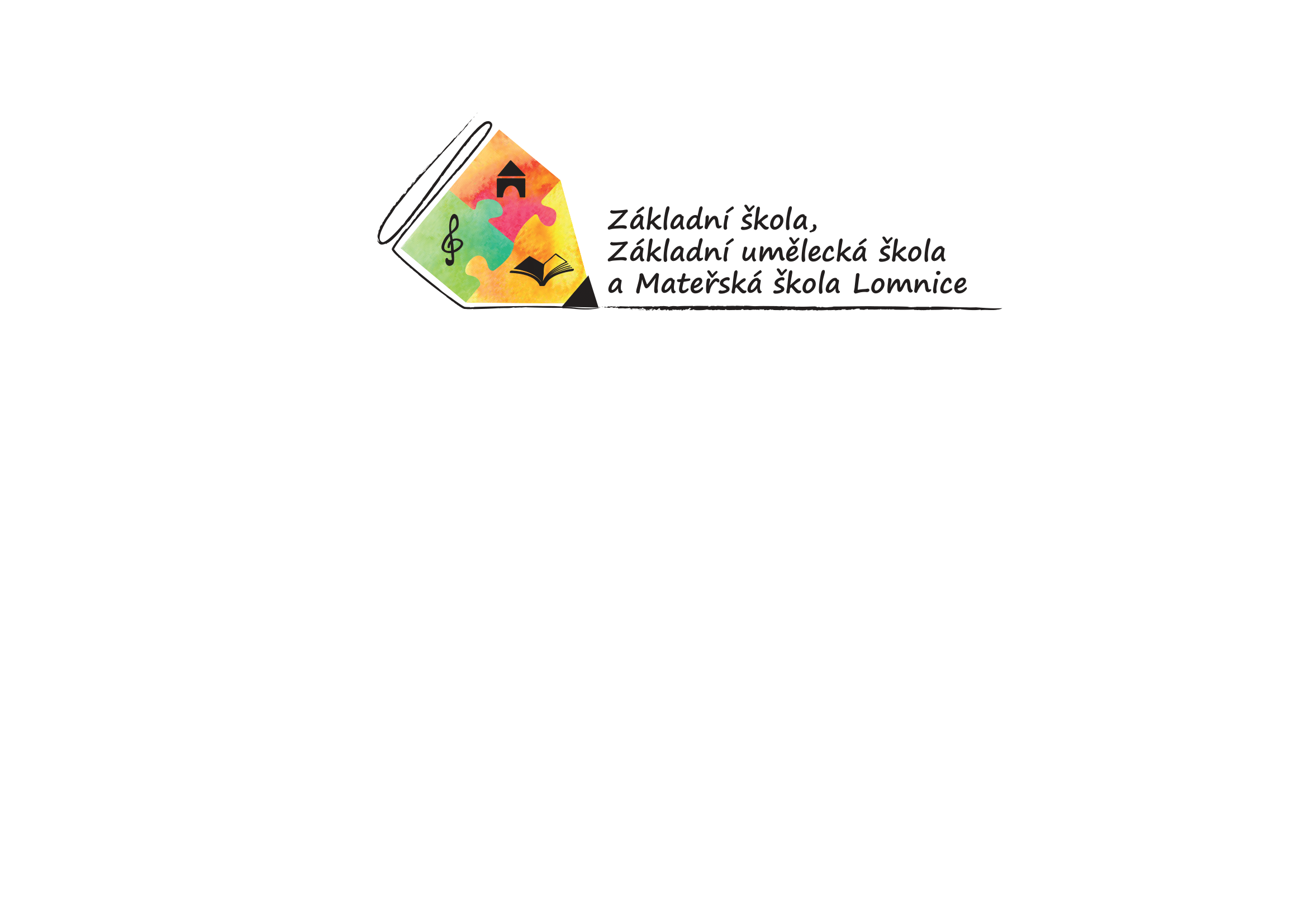 ŠKOLNÍ  ŘÁD  MŠ Vypracoval: Lenka MořkovskáSchválil: Mgr. Helena HegarováPedagogická rada projednala dne: 31.8.2022Nabývá účinnosti ode dne: 1.10.2022Nabývá platnosti ode dne: 1.10.2022Změny jsou prováděny formou číslovaných písemných dodatků, které tvoří součást školního řádu. Změny jsou prováděny formou číslovaných písemných dodatků, které tvoří součást školního řádu.    06.30 – 08.30Příchod dětí do MŠ, předávání dětí pedagogickým pracovníkům ve třídě    06.30 – 08.00Příchody dětí na PPV a dětí s OPŠD06.30 – 08.30Volné činnosti a spontánní zájmové aktivity 08.00 – 8.30Vzdělávací aktivity PPV A OPŠD řízené pedagogickými pracovníky08.30 – 09.00Vzdělávací aktivity vedené pedagogickými pracovníky09.00 – 9.30Dopolední svačinka, hygiena9.30 – 11.30Příprava na pobyt venku, pobyt venku11.30-12.00Oběd, hygiena 12.15-12.30Odchod dětí po obědě, příprava na odpočinek12.15 – 14.00Odpočinek dětí respektující rozdílné potřeby spánku, pokud dítě neusíná, odpočívá při poslechu (četbě) pohádky cca ½ hodiny pak následují klidové činnosti, (malé děti spánek v ložničce do 14.00 hodin)14.00 – 14.15Probouzení dětí, osobní hygiena, příprava na odpolední svačinku 14.15 – 14.30Odpolední svačinka 14.30 – 15.55Volné činnosti a aktivity dětí řízené pedagogickým pracovníkem zaměřené na hry, zájmové činnosti a pohybové aktivity dětí, odchod dětí (s pověřenou osobou k vyzvedávání) ze tříd MŠ do spodních šaten    16.00Ukončení provozu a uzamčení mateřské školy 